Datum:	  	               25.09.2023Zimmer-Nr.:	               3719Auskunft erteilt:          Fr. Joachim-MeyerDurchwahl:	             0541 501 3919Mobil:                         0151 64191305Fax: (0541) 501-        63919  E-Mail: joachim-meyer@wigos.de  Pressemitteilung„Wir arbeiten von Herzen für die Patienten“ CC care aktiv aus Georgsmarienhütte bietet deutschlandweit ambulante Infusionstherapien / Mobilitätsberatung durch die WIGOS Georgsmarienhütte. „Patienten können meist viel besser zu Hause in ihrem vertrauten Umfeld genesen“, ist Elisabeth Brink, Geschäftsführerin der CC care aktiv GmbH überzeugt. Der Dienstleister aus Georgsmarienhütte ist darauf spezialisiert, deutschlandweit Patienten mit ambulanten Infusionstherapien zu versorgen. „Ansonsten müssten beispielsweise Patienten mit einer Herzmuskelentzündung alleinig für die Infusionstherapie in die Klinik“, erläuterte Elisabeth Brink beim Besuch von Andrea Frosch vom UnternehmensService der WIGOS Wirtschaftsförderungsgesellschaft Osnabrücker Land. Aufgrund des überregionalen Angebots ist Mobilität für CC care aktiv ein wichtiger Faktor. Die WIGOS unterstützte das Unternehmen unter anderem bereits im Rahmen einer Mobilitätsberatung. „Ambulant vor stationär“, nach dieser Devise sind Hausbesuche für den spezialisierten Dienstleister mit einer Flotte von 20 Firmenwagen an der Tagesordnung. So besuchen die examinierten Pflegekräfte mit spezieller Zusatzausbildung regelmäßig Patienten im ganzen Bundesgebiet, um die komplexen Infusionstherapien zu organisieren, zu begleiten und Hilfe zur Selbsthilfe zu leisten. In der Branche ist die CC care aktiv bekannt, da es nur sehr wenige Anbieter für ambulante Infusionstherapien gibt, wie Diplom-Pflegewirtin (FH) Elisabeth Brink erklärte. In anderen europäischen Ländern sei die ambulante Versorgung stärker verbreitet. Die Geschäftsführerin ist überzeugt, dass ambulante Infusionstherapien aufgrund der vielen Vorteile in Zukunft erheblich an Bedeutung gewinnen werden. In keinem Land werden so viele Menschen im Krankenhaus versorgt wie in Deutschland. Dabei ist es der Wunsch von vielen Patienten, ihre nötigen Infusionstherapien zu Hause zu bekommen. Doch auch die Ärzteschaft kennt oftmals nicht die Möglichkeiten der ambulanten Infusionstherapie, da diese nicht Bestandteil des Medizin-Studiums ist, wie die CC care aktiv erklärt. „Wir sind ein unabhängiger Dienstleister und werden meist von Kliniken, Ärzten sowie Apotheken beauftragt, aber auch immer mehr Patienten beauftragen uns direkt.“CC care aktiv betreut nach den Worten von Elisabeth Brink viele chronisch kranke Menschen und Menschen, die aus unterschiedlichen Gründen eine Infusionstherapie benötigen. „Wir schulen das Pflegepersonal vor Ort und lernen bei Bedarf auch die Betroffenen an, sich selbst eine Infusion zu verabreichen. Unser Team erklärt ihnen, was Sie beachten müssen und wie Sie die Infusion mit dem jeweiligen Medikament oder der Ernährung anschließen. Einmal in der Woche sind wir in der Regel bei den Patienten vor Ort und koordinieren den Therapieverlauf. Wir sind für die Patienten bei Problemen rund um die Uhr erreichbar.“Startete das Unternehmen vor zehn Jahren noch mit vier Personen, sind es heute über 20 Mitarbeiter, die für die Patienten tätig sind. Der allgemeine Fachkräftemangel in der Pflege ist auch bei CC care aktiv ein Thema. „Wir sind auf innovatives Personal angewiesen, das schulungsbereit, flexibel und offen für Neues ist“, skizziert die Geschäftsführerin die personellen Anforderungen. Im Gegensatz zu vielen anderen Homecare-Unternehmen beschäftigt die CC care aktiv keine freien Mitarbeitenden. „Alle arbeiten festangestellt für die CC care aktiv und tun dies mit Leidenschaft. Der Patient steht bei uns immer im Mittelpunkt.“ Bildunterschrift:Das Büro in Georgsmarienhütte wird besetzt von (v. li.) Stefan Haakmann, Uwe Salm, Elisabeth Brink und Tina Boberg, die Andrea Frosch vom WIGOS-UnternehmensService über die Aufgaben und Ziele von CC care aktiv berichteten.Foto: Sandra Joachim-Meyer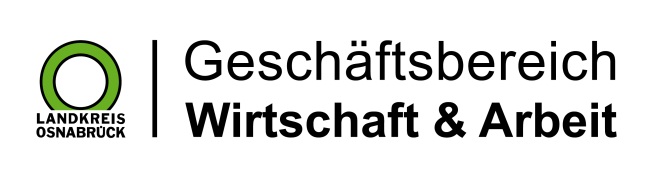 Landkreis Osnabrück · Postfach 25 09 · 49015 Osnabrück          Die Landrätin